★p.102最後の文、“Then she looked up and recognized the boy in the doctor.”に続く物語を作ってみよう！【メモ】話の流れ・展開・オチ、場所、人物、心情など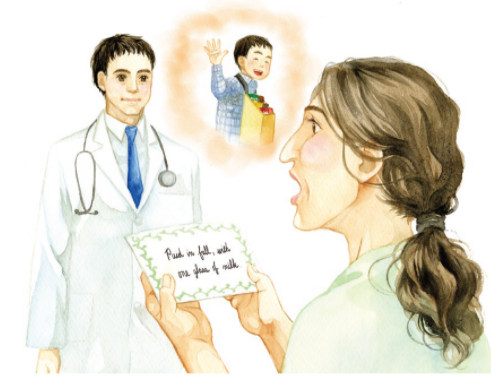 （　　）組（　　）番　名前（　　　　　　　　　　　　　　　　　　　）【清書】